النشاط 1 :لون الرسم باستعمال تقنية التناظر: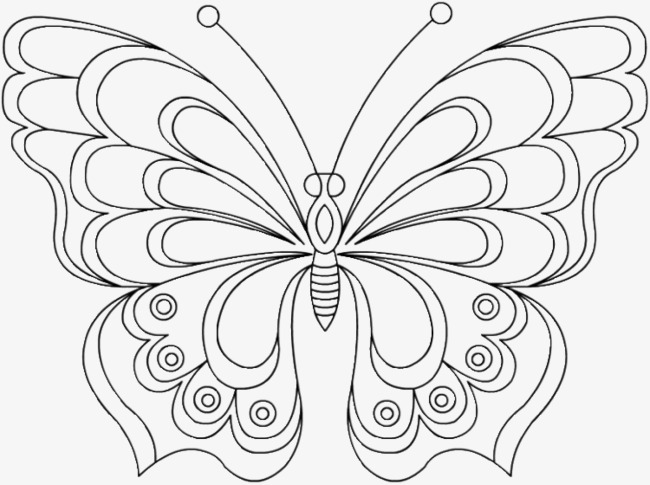 	النشاط 2 :أرسم أشكالا من إبداعك تم لونها مستعينا بتقنية التناوب:الأستاذ: عبد الهادي ابريهمومدرسة مولاي رشيدالمستوى: الرابعالاسم الكامل.................................... ....................................فرض المرحلة الثالثةالنقطة النهائية:الاسم الكامل.................................... ....................................التربيةالتشكيليةالنقطة النهائية: